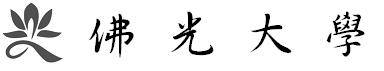 管理學院  應用經濟學系109學年度第5次系課程會議記錄時     間：110年4月22日（週四）地     點： B310會議室主     席：周國偉主任出席人員：戴孟宜老師、林啟智老師、陳麗雪老師、李杰憲老師、          陳疆平老師、曲靜芳老師、賴宗福老師、李喬銘老師在校生代表：陳芷翎委員(學士班)、施文傑委員(碩士班)產業界代表：蕭沂鎮委員畢業生代表：陳俐潔委員請     假： 記     錄：高靖雯列     席：主席致詞(略)報告事項(略)上次會議決議事項執行狀況討論事項：【提案一】案由：本系110學年度學士班課程修訂案，提請討論。說明：因109-2學期「國際商務學程」之「財經英文閱讀」、「財經英文聽力」、「財經英文寫作」、及「財經英文會話」修課人數皆未達開課門檻（分別為7人、5人、5人、及8人）。因此四門課為107及108級入學課架中學程之必修課，但在110級入學課架整併為選修課。期初該四門課雖獲專簽同意開課，惟權責單位亦建議應適度檢討課程，因應實際需要。決議：刪除110年度學士班課程中「國際商務學程」之「財經英文閱讀與聽力」及「財經英文寫作與會話」二門課程。臨時動議散會佛光大學 應用經濟學系學士班課程架構表（110）學年新訂課程架構提案會議決議執行/列管情況109-4系課程會議案由：本系110學年度學士班課程修訂案，提請討論。決議：刪除經濟學領域核心學程內AE356應用經濟─微學分，原經濟學領域核心學程內AE334衍生性金融商品移至財金實務學程。提送至院辦/解除列管。一、本系學士班學生畢業學分數   128   學分二、通識教育課程  32    學分三、本系學士班主修必修學分數84學分，由以下三個學程組成：(一)管理學院跨領域特色學程  24   學分(二)經濟學領域核心學程  39 學分(三)本系學士班專業選修學程（二選一）四、本系學士班專業選修學程 (一) 國際商務學程  21  學分(二) 財金實務學程  24  學分五、各學程課程如下表：一、本系學士班學生畢業學分數   128   學分二、通識教育課程  32    學分三、本系學士班主修必修學分數84學分，由以下三個學程組成：(一)管理學院跨領域特色學程  24   學分(二)經濟學領域核心學程  39 學分(三)本系學士班專業選修學程（二選一）四、本系學士班專業選修學程 (一) 國際商務學程  21  學分(二) 財金實務學程  24  學分五、各學程課程如下表：一、本系學士班學生畢業學分數   128   學分二、通識教育課程  32    學分三、本系學士班主修必修學分數84學分，由以下三個學程組成：(一)管理學院跨領域特色學程  24   學分(二)經濟學領域核心學程  39 學分(三)本系學士班專業選修學程（二選一）四、本系學士班專業選修學程 (一) 國際商務學程  21  學分(二) 財金實務學程  24  學分五、各學程課程如下表：一、本系學士班學生畢業學分數   128   學分二、通識教育課程  32    學分三、本系學士班主修必修學分數84學分，由以下三個學程組成：(一)管理學院跨領域特色學程  24   學分(二)經濟學領域核心學程  39 學分(三)本系學士班專業選修學程（二選一）四、本系學士班專業選修學程 (一) 國際商務學程  21  學分(二) 財金實務學程  24  學分五、各學程課程如下表：一、本系學士班學生畢業學分數   128   學分二、通識教育課程  32    學分三、本系學士班主修必修學分數84學分，由以下三個學程組成：(一)管理學院跨領域特色學程  24   學分(二)經濟學領域核心學程  39 學分(三)本系學士班專業選修學程（二選一）四、本系學士班專業選修學程 (一) 國際商務學程  21  學分(二) 財金實務學程  24  學分五、各學程課程如下表：一、本系學士班學生畢業學分數   128   學分二、通識教育課程  32    學分三、本系學士班主修必修學分數84學分，由以下三個學程組成：(一)管理學院跨領域特色學程  24   學分(二)經濟學領域核心學程  39 學分(三)本系學士班專業選修學程（二選一）四、本系學士班專業選修學程 (一) 國際商務學程  21  學分(二) 財金實務學程  24  學分五、各學程課程如下表：一、本系學士班學生畢業學分數   128   學分二、通識教育課程  32    學分三、本系學士班主修必修學分數84學分，由以下三個學程組成：(一)管理學院跨領域特色學程  24   學分(二)經濟學領域核心學程  39 學分(三)本系學士班專業選修學程（二選一）四、本系學士班專業選修學程 (一) 國際商務學程  21  學分(二) 財金實務學程  24  學分五、各學程課程如下表：一、本系學士班學生畢業學分數   128   學分二、通識教育課程  32    學分三、本系學士班主修必修學分數84學分，由以下三個學程組成：(一)管理學院跨領域特色學程  24   學分(二)經濟學領域核心學程  39 學分(三)本系學士班專業選修學程（二選一）四、本系學士班專業選修學程 (一) 國際商務學程  21  學分(二) 財金實務學程  24  學分五、各學程課程如下表：一、本系學士班學生畢業學分數   128   學分二、通識教育課程  32    學分三、本系學士班主修必修學分數84學分，由以下三個學程組成：(一)管理學院跨領域特色學程  24   學分(二)經濟學領域核心學程  39 學分(三)本系學士班專業選修學程（二選一）四、本系學士班專業選修學程 (一) 國際商務學程  21  學分(二) 財金實務學程  24  學分五、各學程課程如下表：一、本系學士班學生畢業學分數   128   學分二、通識教育課程  32    學分三、本系學士班主修必修學分數84學分，由以下三個學程組成：(一)管理學院跨領域特色學程  24   學分(二)經濟學領域核心學程  39 學分(三)本系學士班專業選修學程（二選一）四、本系學士班專業選修學程 (一) 國際商務學程  21  學分(二) 財金實務學程  24  學分五、各學程課程如下表：類別課號課號科目名稱英文名稱修別學分數開課年級開課年級備註類別課號課號科目名稱英文名稱修別學分數年級學期備註經濟學領域核心學程AE103AE103微積分Calculus必3一上經濟學領域核心學程AE201AE201統計學一Statistics (I)必3二上經濟學領域核心學程AE203AE203個體經濟學一Microeconomics (I)必3二上經濟學領域核心學程AE205AE205總體經濟學一Macroeconomics (I)必3二上經濟學領域核心學程AE202AE202統計學二Statistics (I)必3二下經濟學領域核心學程AE204AE204個體經濟學二Microeconomics (II)必3二下經濟學領域核心學程AE207AE207總體經濟學二Macroeconomics (II)必3二下經濟學領域核心學程AE104AE104微積分二Calculus II必3一下經濟學領域核心學程AE111AE111會計學Accounting必3一下經濟學領域核心學程AE411AE411經濟學Economics必3一上經濟學領域核心學程AE412AE412經濟學二Economics(II)必3一下經濟學領域核心學程AE361AE361貨幣銀行學Money and Banking選3二上8門至少選修2門經濟學領域核心學程AE406AE406產業經濟學Industrial Economics選3二上8門至少選修2門經濟學領域核心學程AE222AE222財政學Public Finance選3二下8門至少選修2門經濟學領域核心學程AE322AE322賽局理論Game Theory選3二上8門至少選修2門經濟學領域核心學程AE329AE329健康與休閒管理Health and Leisure Management選3二下8門至少選修2門經濟學領域核心學程AE354AE354商用軟體應用Application on Commercial Software選3二下8門至少選修2門經濟學領域核心學程AE334AE334衍生性金融商品Financial Derivatives選3二下8門至少選修2門經濟學領域核心學程AE356AE356應用經濟-微學分Applied Economics Micro credits courses選3全全8門至少選修2門系專業選修學程財金實務學程AE219投資學Investments必3二下選修課9門任選3門系專業選修學程財金實務學程AE220財務報表分析Analysis of Financial Statements必3二下選修課9門任選3門系專業選修學程財金實務學程AE211財務管理Financial Management必3二上選修課9門任選3門系專業選修學程財金實務學程AE407財經證照一Financial and Economic Certificates (I)必3三上選修課9門任選3門系專業選修學程財金實務學程AE343財經證照二Financial and Economic Certificates (II)選3三下選修課9門任選3門系專業選修學程財金實務學程AE226保險學Insurance選3三下選修課9門任選3門系專業選修學程財金實務學程AE330個人理財規劃Personal Financial Planning選3三上選修課9門任選3門系專業選修學程財金實務學程AE332共同基金Mutual Funds選3三下選修課9門任選3門系專業選修學程財金實務學程AE344職場實務專題Seminar of Workplace Practices 選3四上選修課9門任選3門系專業選修學程財金實務學程AE350企業實習AInternship A選3四下選修課9門任選3門系專業選修學程財金實務學程AE410企業實習BInternship B選3四下選修課9門任選3門系專業選修學程財金實務學程AE413投資管理Investment management選3三全選修課9門任選3門系專業選修學程財金實務學程AE414企業資產評價Corporate Asset Evaluation選3三全選修課9門任選3門系專業選修學程國際商務學程AE408國際金融International Finance必3三下系專業選修學程國際商務學程AE101國際貿易理論與政策International Trade: Theory and Policy必3二下系專業選修學程國際商務學程AE403商管英文Business English必3二上系專業選修學程國際商務學程AE214國際貿易實務 (一)International Trade Practice (I)必3三上系專業選修學程國際商務學程AE409國際貿易實務 (二)International Trade Practice (II)選3三下選修課7門任選3門系專業選修學程國際商務學程AE404財經英文閱讀與聽力Reading and Listening in Financial and Economic English選3二上選修課7門任選3門系專業選修學程國際商務學程AE405財經英文寫作與會話Writing and Conversation in Financial and Economic English選3二下選修課7門任選3門系專業選修學程國際商務學程AE311全球經濟分析Global Economic Analysis選3三下選修課7門任選3門系專業選修學程國際商務學程AE316外匯交易與資金管理Foreign Exchange and Capital Management選3三下選修課7門任選3門系專業選修學程國際商務學程AE331金融市場與機構管理Management on Financial Markets and Institutions選3三上選修課7門任選3門系專業選修學程國際商務學程AE415行銷企劃實務Practices in Marketing Planning選3三全選修課7門任選3門系專業選修學程國際商務學程AE416國際財務管理International Corporate Finance選3三全選修課7門任選3門系專業選修學程國際商務學程AE410企業實習BInternship B選3四下選修課7門任選3門系專業選修學程國際商務學程AE224國際商務International 選3三上西來對接課程系專業選修學程國際商務學程AE225國際管理International Management選3三下西來對接課程系專業選修學程國際商務學程AE336國際行銷International Marketing選3三上西來對接課程系專業選修學程國際商務學程AE401國際企業International Enterprise選3四上西來對接課程系專業選修學程國際商務學程AE402亞洲市場研究Asian Market Research選3四下西來對接課程